ITALIA  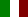 RiferimentoEURES Milano Rif. 25/2021MansioneInternational sales support - Dutch mothertongueInternational sales support - Dutch mothertongue
No of available posts: 1
Place of work: Milano, office based.
Possibility of remote working once the acquired skills can be developed on target basis.
Deadline for applications: 15/07/2021
Description of the task: The candidate will work in a young and dynamic environment, with sales overview on whole Europe, practicing language skills on a daily basis with suppliers and customers alike.
The main activities will be:
generating and processing enquiries and offers; following up running orders; getting in touch with customers and suppliers; sourcing new customers.
The skills to be acquired will be:
marketing & sales, business communication (with focus on negotiation and general business terms), project management, logistics, as well as the necessary technical and legal background knowledge.
After the 36 months apprenticeship, the candidate will have acquired the capacity of dealing sales, negotiating contracts, scheduling projects and solving problems and the professional figure will gradually evolve into the one of an independent salesperson with possible upgrade to area manager for the Dutch-speaking countries.
Type of contract: “apprendistato professionalizzante” = permanent job including an initial 36 months’ apprenticeship period (training on the job with individual training plan).
Employment contract: CCNL Terziario (service sector). Remark: as per Italian law, this kind of contract is reserved to individuals aged between 18 and 29 at the date of employment.
Hour/week.: full-time (38 hours)
Salary (currency): the typical starting annual salary is approx. 17,000 € net / 20,000 € gross
Candidate’s requirements:
Educational level: Secondary School. University degree will be appreciated but is a plus.
Professional experience: None required; some previous experience (like internship in a business environment) preferred.
Language Skills: Dutch C2
Mother tongue speakers will be preferred.
Computer skills: Basic computer skills including Excel.
Driving license: not necessary. Will be needed in case of future upgrade to area manager position.
Other requirements: Willingness to acquire multidisciplinary skills.
Verbal communication skills (to create empathy with customers and suppliers).
Going forward, the capacity of setting and achieving goals on medium/long term basis.
How to apply: Send Cv and motivation letter in English to
eures@afolmet.it quoting the reference number.SedeMilanoposti1Titolo High School DegreeEmail:eures@afolmet.itScadenza:15/07/2021RiferimentoEURES Milano Rif. 26/2021MansioneInternational sales support - French mothertongueInternational sales support - French Mothertongue
No of available posts: 1
Place of work: Milano, office based.
Possibility of remote working once the acquired skills can be developed on target basis.
Deadline for applications: 15/07/2021
Description of the task:
The candidate will work in a young and dynamic environment, with sales overview on whole Europe, practicing language skills on a daily basis with suppliers and customers alike.
The main activities will be:
generating and processing enquiries and offers; following up running orders; getting in touch with customers and suppliers; sourcing new customers.
The skills to be acquired will be:
marketing & sales, business communication (with focus on negotiation and general business terms), project management, logistics, as well as the necessary technical and legal background knowledge.
After the 36 months apprenticeship, the candidate will have acquired the capacity of dealing sales, negotiating contracts, scheduling projects and solving problems and the professional figure will gradually evolve into the one of an independent salesperson with possible upgrade to area manager for the French-speaking countries.
Type of contract: “apprendistato professionalizzante” = permanent job including an initial 36 months’ apprenticeship period (training on the job with individual training plan). Employment contract: CCNL Terziario (service sector).
Remark: as per Italian law, this kind of contract is reserved to individuals aged between 18 and 29 at the date of employment.
Hour/week.: full-time (38 hours)
Salary (currency): the typical starting annual salary is approx. 17,000 € net / 20,000 € gross
Candidate’s requirements:
Educational level: Secondary School. University degree will be appreciated but is a plus.
Professional experience: None required; some previous experience (like internship in a business environment) preferred.
Language Skills: French C2, English C1 Mother tongue speakers will be preferred.
Computer skills: Basic computer skills including Excel.
Driving license: not necessary. Will be needed in case of future upgrade to area manager position.
Other requirements: Willingness to acquire multidisciplinary skills. Verbal communication skills (to create empathy with customers and suppliers). Going forward, the capacity of setting and achieving goals on medium/long term basis.
How to apply:
Send Cv and motivation Letter in French or English to eures@afolmet.it  quoting the reference numberSedeMilanoposti1TitoloHigh school DegreeEmail:eures@afolmet.itScadenza:15/07/2021RiferimentoEURES TrentoMansioneTecnologo/Sperimentatore di terzo livello nel settore dell’ecologia animaleTecnologo/Sperimentatore di terzo livello nel settore dell’ecologia animale.
N. POSTI 1
SEDE DI LAVORO: SAN MICHELE ALL’ADIGE (TN)
VALIDA FINO 11.04.2021
DESCRIZIONE La posizione lavorativa concerne attività di sperimentazione nel settore dell’ecologia della fauna selvatica, in particolare per le specie di medi e grandi mammiferi alpini, nell’ambito dell’Unità di Ecologia Applicata del Dipartimento Biodiversità ed Ecologia Molecolare.
Mansioni previste:
- Predisposizione e attuazione di protocolli sperimentali concernenti lo studio dell’ecologia del movimento delle specie animali;
- Organizzazione ed esecuzione, sotto la direzione della responsabile, di approcci sperimentali di campo, con ruolo di responsabilità di specifici progetti, anche volti alla valorizzazione dei risultati della ricerca (per esempio, applicazioni tecnologiche);
- Gestione ed elaborazione dei dati raccolti; analisi dei dati e modellistica statistica; stesura di articoli scientifici ad alto fattore di impatto, nonché di pubblicazioni tecniche e divulgative;
- Gestione di attività di Laboratorio e supervisione di personale tecnico o in formazione;
- Interazione con portatori di interesse locali, inclusa la valorizzazione tecnologica, e collaborazione con partner di progetto, anche internazionali, per la realizzazione di analisi a larga scala;
- Disseminazione dei risultati al pubblico.
Requisiti:
1) Laurea specialistica o magistrale o vecchio ordinamento in Scienze Biologiche o Scienze Naturali o equivalenti o equipollenti;
2) almeno tre anni di esperienza professionale nel settore dell’ecologia animale o titolo di Dottorato di Ricerca nei settori di pertinenza delle Scienze Biologiche o delle Scienze Naturali;
3) conoscenza della lingua italiana (livello minimo C1) e della lingua inglese (livello minimo C1), entrambe accertate in sede di colloquio.
Si offre:
Contratto a tempo indeterminato CCPL Fondazioni con inquadramento di Tecnologo di terzo livello,
compenso attuale lordo annuo incluse 13° e 14° mensilità di Euro 39.539,25.
Tutte le informazioni sull’offerta e sui criteri di selezione sono disponibili al seguente link: https://www.fmach.it/Servizi- Generali/Lavora-con-noi CANDIDATURA
https://www.fmach.it/Servizi- Generali/Lavora-con-noiSedeSan Michele all'Adige (TN)posti1TitoloLaurea specialistica o magistrale o vecchio ordinamento in Scienze Biologiche o Scienze NaturaliEmail:eures@afolmet.itSito:https://www.fmach.it/Servizi-Generali/Lavora-con-noiScadenza:11/04/2021RiferimentoEURES Belgio EOJD 23/03/2021MansioneReceptionist and events organizerReceptionist and events organizer
Workplace country: Italy
Settore: Accommodation and food service activities
Livello di istruzione scolastica: (Upper) secondary education
Competenze linguistiche: English Very good, Italian Good
Esperienza lavorativa: Work experience is not required
Application method: Application via platform https://www.europeanjobdays.eu/it/node/264 813
Type of position: Internship / Traineeship
Number of positions: 1
Date of expiry: 1 Giugno, 2021
Link for more information: www.ilcoco.it/
We are looking for a receptionist for the next summer season. The person will be in charge of general reception duties including answering and fielding telephone calls; looking after visitors on arrival; arranging and serving refreshment, General housekeeping ensuring everything is in order on a daily basis , support for events programme, assisting with events planning, mail shots and follow up enquiries, assisting with preparation for events, Assisting with hospitality arrangements, including serving of drinks and refreshments. Please keep in mind that these work placements should provide the graduates with a hands-on professional experience related to their studies, allowing them to put into practice what they have learned while studying. We offer accomodation, food provided and a reimbursement of internship expenses. Visit our website or contact us for more information!SedeItalyposti1TitoloUpper secondary educationEmail:eures@afolmet.itSito:https://www.europeanjobdays.eu/it/node/264813Scadenza:01/06/2021RiferimentoERES Milano Rif. 21/2021MansioneProgrammatore JuniorProfilo Richiesto: Programmatore Junior
N.° posti: 1
Sede di lavoro: Mariano Comense (CO)
Scadenza selezione: 30/04/2021
Descrizione:
Briq S.r.l., operante a Mariano Comense, ricerca un programmatore junior per un contratto di apprendistato professionalizzante con orario full time da lunedì a venerdì.
Il candidato affiancherà i nostri sviluppatori in progetti relativi all’integrazione di sistemi Business Intelligence e Data Science nel settore industriale.
L’ambiente innovativo e dinamico della Briq S.r.l. permetterà al candidato non solo di partecipare alle sfide di un settore fortemente all’avanguardia come quello dell’IoT e dell’Industry 4.0, ma anche di formarsi e di acquisire un metodo di lavoro improntato a precisione e affidabilità.
Completano il quadro la predisposizione a lavorare in team e ad analizzare e risolvere problemi: soft skills che il candidato avrà l’occasione di perfezionare sul campo.
Condizione della richiesta:
Tipo di contratto: Apprendistato professionalizzante della durata di 36 mesi
N.°ore sett.: 40
Retribuzione (specificare moneta): € 19682,18 lordi annui
Altri informazioni:
Caratteristiche del candidato:
Titolo di studi: Laurea Breve in Informatica o Ingegneria dell’Informazione
Esperienza: Conoscenze Linguistiche: INGLESE B1
Competenze informatiche:
Conoscenza dei principi di programmazione informatica, linguaggio Python è un plus
Patente di guida: SI

email: info@briq.it e cc a eures@afolmet.itSedeMariano Comense (CO)Numero posti1TitoloLaurea Breve in Informatica o Ingegneria dell’InformazioneEmail:info@briq.it e cc eures@afolmet.itScadenza:30/04/2021RiferimentoEURES Milano Rif. 20/2021MansioneANIMATORI TURISTICIProfilo Richiesto: Animatore Turistico
N.° posti: 40
Sede di lavoro: Italia
Scadenza selezione: 11.06.2021
Descrizione: Eventi Animazione selezione ANIMATORI TURISTICI per la stagione estive 2021. Sei sorridente, sempre positivo e pronto ad un’avventura nel mondo della animazione turistica? Allora candidati e diventa un ANIMATORE EVENTI anche tu!!!
Offriamo:
CORSO DI FORMAZIONE ONLINE GRATUITO, DOPO IL CORSO CONTRATTO CON STIPENDIO MENSILE PER LA STAGIONE ESTIVA, RIMBORSO SPESE VIAGGIO A/R, VITTO E ALLOGGIO NELLA STRUTTURA
Condizione della richiesta:
Tipo di contratto: tempo determinato
Rinnovabile: si
N.°ore sett.: da 20h a 40h
Retribuzione (specificare moneta): € da 400,00 a € 1.000,00
Rimborso spese. si
Trasferta: si
Viaggio: si
Alloggio: si
Titolo di studi: scuola media inferiore
Lingue richieste: Italiano C2
Candidatura: Invio CV e Foto a:
Fabrizio Lombardo email:
curriculum@eventianimazione.it e cc a eures@afolmet.it
SedeitaliaNumero posti40Email:curriculum@eventianimazione.it , eures@afolmet.itScadenza:11/06/2021RiferimentoEURES Milano Ref. 17/2021MansioneTouristic EntertainerRequired profile: Touristic Entertainer
No of available posts: 40
Place of work: Northern Italy
Deadline for applications: 11.06.2021
Description of the task: DO YOU SPEAK GERMAN, DUTCH or ENGLISH and want to use it?
EVENTI ANIMAZIONE selects young people with the German, Dutch ore English language skills for the SUMMER SEASON 2021
DEPARTURES starting from month of MARCH
No experience required, only excellent knowledge of the GERMAN, DUTCH OR ENGLISH LANGUAGE
We offer: FREE ONLINE TRAINING COURSE AFTER THE COURSE, CONTRACT WITH MONTHLY SALARY FOR THE SUMMER SEASON REFUND OF TRAVEL EXPENSES Round Trip BOARD AND ACCOMMODATION IN THE TOURISTIC STRUCTURE
Type of contract: Fixed Term Renewable: Yes
Hour/week.: 20-40 Hours
Salary (currency): 600-1200 € net
Further benefits. Yes , Travel expenses: Yes, Transfer benefits: Yes, Accommodation: Yes, Candidate’s requirements:
Educational level: High school degree
Professional experience: no
Language Skills:
German B2, English B2, Dutch B2
How to apply:
Send your CV + Photo + Your personal Description to: Tomas Zapolski
e-mail: hr@tradinganimazione.it and cc eures@afolmet.it Profilo Richiesto: Animatore Turistico
N.° posti: 40 , Sede di lavoro: Nord Italia, Scadenza selezione: 11.06.2021
Descrizione: : PARLI TEDESCO, OLANDESE oppure INGLESE e vuoi avere la possibilità di sfruttarlo?
EVENTI ANIMZIONE seleziona ragazzi con la lingua tedesca, olandese o inglese per la STAGIONE ESTIVA 2021
PARTENZE a partire dal mese di MARZO
Nessuna esperienza richiesta, solamente ottima conoscenza della LINGUA TEDESCA, OLANDESE o INGLESE
Offriamo:
CORSO DI FORMAZIONE ONLINE GRATUITO
DOPO IL CORSO CONTRATTO CON STIPENDIO MENSILE PER LA STAGIONE ESTIVA
RIMBORSO SPESE VIAGGIO A/R
VITTO E ALLOGGIO NELLA STRUTTURA
Condizione della richiesta:
Tipo di contratto: tempo determinato
Rinnovabile: si
N.°ore sett.: da 20h a 40h
Retribuzione (specificare moneta): € da 600,00 a € 1.200,00 netti al mese
Rimborso spese. si, Trasferta: si, Viaggio: si, Alloggio: si Caratteristiche del candidato:
Titolo di studi: scuola media inferiore
Esperienza:
Tedesco B2, Olandese B2, Inglese B2
Candidatura:
Modalità di presentazione della candidatura:
Invio cv sulla mail di riferimento e una descrizione personale CV (idioma, c/ foto, Europass accetto?): CV e Foto
Invia a: Tomas Zapolski
email: hr@tradinganimazione.it e cc eures@afolmet.itSedeNord ItaliaNumero posti40TitoloDiplomaEmail:hr@tradinganimazione.it and cc eures@afolmet.itScadenza:11/06/2021RiferimentoEURES Milano Rif. 12/2021MansioneCARPENTIERE NAUTICOProfilo Richiesto: Carrozziere nautico
N.° posti:1
Sede di lavoro: Marano Lagunare
Scadenza selezione: 30/06/2021
Descrizione:
figura da inserire nell’organico del cantiere nautico “Ceccheirni”, tipo di attività da svolgere carrozziere nautico in team per la costruzione di imbarcazioni nuove in vetro resina e restauro imbarcazioni in rimessaggio, al bisogno si chiede anche aiuto resinatore.
Condizione della richiesta:
Tipo di contratto: determinato
Rinnovabile: con possibilità di rinnovo a tempo indeterminato
N.°ore sett.:40
Retribuzione (specificare moneta):4°/3° livello Metalmeccanico – salario minimo 1400€ lordi al mese
Caratteristiche del candidato:
Titolo di studi: Licenzia media superiore in su
Esperienza: almeno 1 anno nella mansione Competenze informatiche:SI (conoscenza pacchetto office)
Patente di guida:SI
Candidatura:
Inviare Cv con foto via mail a Paola BERGAMO
commerciale.nauticaceccherini@gmail.com e cc a eures@afolmet.it
SedeMarano LagunareNumero posti1Email:commerciale.nauticaceccherini@gmail.comScadenza:30/06/2021RiferimentoEURES Milano Rif. 11/2021MansioneCARROZZIERE NAUTICOProfilo Richiesto: Carpentiere nautico
N.° posti:1
Sede di lavoro: Marano Lagunare
Scadenza selezione: 30/06/2021
Descrizione: figura da inserire nell’organico del cantiere nautico “Ceccheirni”, tipo di attività da svolgere in team è carpenteria nautica per la costruzione di imbarcazioni nuove in vetro resina e restauro imbarcazioni in rimessaggio.
Condizione della richiesta:
Tipo di contratto: determinato
Rinnovabile: con possibilità di rinnovo a tempo indeterminato
N.°ore sett.:40
Retribuzione (specificare moneta):4°/3° livello Metalmeccanico salario minimo 1400 € lordo al mese
Caratteristiche del candidato:
Titolo di studi: Licenzia media superiore in su
Esperienza: almeno 1 anno nella mansione Competenze informatiche:SI (conoscenza pacchetto office)
Patente di guida:SI
Candidatura:
Inviare Cv con foto via mail a Paola BERGAMO
commerciale.nauticaceccherini@gmail.com e cc a eures@afolmet.itSedeMarano LagunareNumero posti1Email:commerciale.nauticaceccherini@gmail.comScadenza:30/06/2021RiferimentoEURES Milano Rif. 10/2021MansioneCAPI ANIMATORI; ADDETTI MINI E JUNIOR CLUB; BALLERINI; CANTANTI; COREOGRAFI; ART DECOR; TECNICI AUDIO&LUCI; HOSTESS&STEWARD; DJ; ASS. BAGNANTI; ISTRUTTORI: FITNESS, YOGA, TENNIS, VELA; TOUR LEADER; ASS. TURISTICI; ESCURSIONISTI; SOCIAL MEDIA MANAGER; VIDEO EDITOR; SOCIAL INFLUENCERCAPI ANIMATORI; ADDETTI MINI E JUNIOR CLUB; BALLERINI; CANTANTI; COREOGRAFI; ART DECOR; TECNICI AUDIO&LUCI; HOSTESS&STEWARD; DJ; ASS. BAGNANTI; ISTRUTTORI: FITNESS, YOGA, TENNIS, VELA; TOUR LEADER; ASS. TURISTICI; ESCURSIONISTI; SOCIAL MEDIA MANAGER; VIDEO EDITOR; SOCIAL INFLUENCER
Obiettivo Tropici è un’azienda italiana che opera sul mercato dei servizi turistici da oltre 25 anni, dedita alla ricerca costante di risorse umane per offrire la giusta collocazione dei profili esaminati al fine di fornire un immediato sbocco alla richiesta di lavoro in tale ambito.
Non occorre aver maturato una precedente esperienza; alla formazione del candidato ci pensiamo noi. La partecipazione al processo selettivo, nel caso in cui dovesse andare a buon fine, garantisce l’accesso alla fase di formazione con la conseguente proposta contrattuale.
Tipo di Contratto:
CONTRATTO CCNL FEDERTERZIARIO TURISMO UGL
PART TIME O FULL TIME IN BASE ALLA MANSIONE E AL RUOLO
CONTRATTO A TEMPO DETERMINATO STAGIONALE
Salario min. €900 (LORDE)
Salario max. €2200 (LORDE)
Vitto A CARICO DELL’AZIENDA DURANTE IL PERIODO LAVORATIVO
Alloggio A CARICO DELL’AZIENDA DURANTE IL PERIODO LAVORATIVO
Formazione Iniziale GRATUITA a CARICO DELL’AZIENDA CON CONTRIBUTO SIMBOLICO PER IL CANDIDATO PER SPESE DI VITTO E ALLOGGIO
Requisiti richiesti:
Buone doti comunicative e relazionali;
Ottime capacità di leadership e gestionali;
Pazienza, cordialità, estroversia e disponibilità;
Aspetto curato e buona dizione.
Esperienza pregressa non necessaria
Titolo di studio ASSOLVIMENTO DELL’OBBLIGO SCOLASTICO
Conoscenze Informatiche:
CONOSCENZA DI UNO DEI SISTEMI OPERATIVI DI LARGO UTILIZZO
Competenze linguistiche:
INGLESE - TEDESCO -FRANCESCE
Patenti di guida GRADITA MA NON NECESSARIA
Se interessati inviare CV con FOTO A:
INFO@OBIETTIVOTROPICI.IT e cc eures@afolmet.it
SedeItalia ed EuropaEmail:INFO@OBIETTIVOTROPICI.IT e cc eures@afolmet.itScadenza:30/07/2021RiferimentoEURES Milano Rif. 01/2021MansioneANIMATORI TURISTICI150 Animatori - Stagione estiva 2021
per YOUR FRIENDS ANIMAZIONE
IT’S NOT A JOB, IT’S A LIFESTYLE
La YOUR FRIENDS ANIMAZIONE ricerca animatori turistici, con e senza esperienza, per 20 strutture turistiche del territorio italiano come Toscana, Sardegna, Lago di Garda e Trentino
I PROFILI sono:
• Responsabili animazione
• Animatori per bambini (baby, mini e junior club)
• Animatori per ragazzi (teen club)
• Animatori e Istruttori sportivi (calcio, tennis, arco ecc.)
• Istruttori fitness (acquagym, stretching, zumba ecc.)
• Animatori di contatto • Ballerini/e e Coreografi/e
• Tecnici audio e luci
• DJ e Speaker
REQUISITI per lavorare in Your Friends:
• maggiore età entro Luglio 2021
• ottima predisposizione al contatto con le persone ed al lavoro di squadra
• disponibilità minima nei mesi di Luglio e Agosto, meglio se a partire da Maggio fino a Settembre
• disponibilità agli spostamenti
• requisito utile ma non indispensabile è la conoscenza di una lingua straniera, meglio se inglese, tedesco o olandese
Your Friends GARANTISCE:
• contratto a tempo determinato, contributi, assicurazione, busta paga
• stipendio mensile (a partire da 500 euro a 1200 euro netti mensili) in base al ruolo che si andrà a svolgere
• rimborso spese di viaggio e vitto e alloggio a carico dell’azienda
• divise a carico dell’azienda
• corso sulla sicurezza sul lavoro a carico dell’azienda
I candidati scelti verranno inseriti nel percorso di formazione, “Academy Your Friends”, che prevede una formazione continua dal momento dell’adesione alla partenza per la stagione estiva.
COSA PREVEDE LA FORMAZIONE
100 ORE di Formazione (20 ONLINE E 80 DAL VIVO IN VILLAGGIO) con TUTORAGGIO ASSUNZIONE DI tutti i selezionati
Le lezioni online iniziano alla fine di Gennaio sono bi-settimanale e video registrate illustrano l’aspetto teorico del lavoro dell’animatore turistico, da mettere in pratica nella formazione dal vivo, che si terrà nei mesi di Aprile e Maggio.
La formazione prevede un rimborso spese di 150 euro per:
vitto e alloggio per la formazione dal vivo di 5 giorni * 6 lezioni online * materiale didattico necessario per la formazione on line e on site (programmi, abbigliamento Your Friends, etc) * disponibilità di tutor dal lunedì al venerdì.
SCADENZA: 31 marzo 2021.
CANDIDARSI sul sito SELEZIONI@YOURFRIENDS.IT e inviare il CV a eures@afolmet.it
PER INFO E CHIARIMENTI CONTATTARE :
IGOR PALLA HR MANAGER +39 3286460241
SedeToscana, Sardegna, Lago di Garda e TrentinoNumero posti150TitoloDiplomaEmail:eures@afolmet.itSito:SELEZIONI@YOURFRIENDS.IT SELEZIONI@YOURFRIENDS.IT Scadenza:31/05/2021RiferimentoRif. EURES Milano n. 64/2020MansioneASSISTENTE RAGAZZI “SENIOR” PER CAMPUS ESTIVI DI VELA - Rif. EURES Milano n. 64/2020Rif. 64/2020 - RICERCHIAMO ASSISTENTE RAGAZZI “SENIOR” PER CAMPUS ESTIVI DI VELA

REQUISITI E COMPETENZE

Età minima 25 anni, istruzione superiore con preferenza per i/le laureati/e in scienze dell’educazione e scienze motorie
Titolo preferenziale per chi ha già avuto esperienze in gestione di campus sportivi e/o scouttistici estivi
Entusiasmo, leadership, obiettività e capacità di lavorare con bambini e ragazzi dai 6 ai 17 anni.
Capacità di sostenere intensi ritmi di lavoro, gestione di eventuali emergenze e/o imprevisti e di problem solving.
MANSIONI:

assistenza a terra ed attività di animazione per gruppi di bambini e/o ragazzi partecipanti ai nostri campus estivi di vela con sistemazione residenziale presso la nostra base nautica
Essere a disposizione del coordinatore del Campus, secondo necessità, mentre i ragazzi frequentano il corso di vela.
Coordinare il team di animazione per la realizzazione delle attività sportivo/ricreative pomeridiane e serali.
Essere pronti a gestire eventuali emergenze H24

PERIODO DI LAVORO:

turni da 1 settimana (dalla domenica pomeriggio al sabato mattina) dal 6 giugno a fine agosto 2021 per una durata minima di 2 settimane. La disponibilità per periodi più lunghi è titolo preferenziale

LOCALITA' DI LAVORO:
presso la base nautica di Orza Minore di Dervio (Lc)

CONDIZIONI DI COLLABORAZIONE: 250€ la settimana. Modalità di pagamento: collaborazione per prestazioni sportive (L133/99) Sistemazione in pensione completa a carico Società Sportiva organizzatrice.
PER CONTATTARCI E CANDIDARSI: Inviate una mail con il vostro curriculum a: campus@orzaminore.eu e cc a eures@afolmet.itSedeDervio (Lc) - ItaliaEmail:campus@orzaminore.eu e cc a eures@afolmet.itScadenza:30/04/2021RiferimentoRif. EURES Milano n. 65/2020MansioneASSISTENTE RAGAZZI “JUNIOR” PER CAMPUS ESTIVI DI VELA - Rif. EURES Milano n. 65/2020Rif. 65/2020 RICERCHIAMO ASSISTENTE RAGAZZI “JUNIOR” PER CAMPUS ESTIVI DI VELA

REQUISITI E COMPETENZE

Età minima 20 anni, istruzione superiore con preferenza per gli stunenti/sse o laureati in scienze dell’educazione e scienze motorie
Titolo preferenziale per chi ha già avuto esperienze in gestione di campus sportivi estivi – oratoriali - scouttistici
Entusiasmo, capacità di seguire le direttive del coordinatore del Campus, obiettività e capacità di lavorare con bambini e ragazzi dai 6 ai 17 anni.
Capacità di sostenere intensi ritmi di lavoro, e di programmare e gestire attività sportivo/ricreative

MANSIONI: assistenza a terra ed attività di animazione per gruppi di bambini e/o ragazzi partecipanti ai nostri campus estivi di vela, con sistemazione residenziale presso la nostra base nautica.
Essere a disposizione del coordinatore del Campus, secondo necessità, mentre i ragazzi frequentano il corso di vela.
Essere parte integrante del team di assistenza ed animazione, per la realizzazione delle attività pomeridiane e serali.
Essere pronti a gestire eventuali emergenze H24

PERIODO DI LAVORO: turni da 1 settimana (dalla domenica pomeriggio al sabato mattina) dal 6 giugno a fine agosto 2021 per una durata minima di 2 settimane. La disponibilità per periodi più lunghi è titolo preferenziale

LOCALITA' DI LAVORO: presso la base nautica di Orza Minore di Dervio (Lc)

CONDIZIONI DI COLLABORAZIONE: 200€ la settimana.
Modalità di pagamento: collaborazione per prestazioni sportive (L133/99). Sistemazione in pensione completa a carico della Società Sportiva organizzatrice.
PER CONTATTARCI E CANDIDARSI: Inviate una mail con il vostro curriculum a: campus@orzaminore.eu e cc eures@afolmet.itSedeDervio (Lc) - ItaliaEmail:campus@orzaminore.eu e cc eures@afolmet.itScadenza:30/04/2021RiferimentoRif. EURES Milano n. 66/2020MansioneISTRUTTORI DI VELA DERIVA O CABINATO CON BREVETTO FEDERALE (FIV) PER ATTIVITA’ DI SCUOLA DI VELA - Rif. EURES Milano n. 66/2020Rif. 66/2020 - RICERCHIAMO ISTRUTTORI DI VELA DERIVA O CABINATO CON BREVETTO FEDERALE (FIV) PER ATTIVITA’ DI SCUOLA DI VELA

REQUISITI E COMPETENZE

Età minima 18 anni, in possesso di brevetto istruttore FIV o simili deriva e/o cabinato
Si richiede:
· brevetto da istruttore in corso di validità
· Essere in possesso di attestato “BLS”
· Capacità di sostenere intensi ritmi di lavoro, gestione di eventuali emergenze e/o imprevisti e di problem solving.
· Buona propensione ai rapporti interpersonali e al lavoro in team
Titoli preferenziali:
· esperienza pregressa in scuole vela e insegnamento a ragazzi e adulti.
· Buona conoscenza della lingua inglese.
MANSIONI:
gestire corsi di vela da principianti a progrediti, per ragazzi ed adulti
capacità di fare piccole manutenzioni alle imbarcazioni
PERIODO DI LAVORO:
da aprile a settembre con la possibilità di lavoro continuativo durante i nostri campus per ragazzi dal 6 giugno a fine agosto 2021. La disponibilità per lunghi periodi è titolo preferenziale
LOCALITA' DI LAVORO:
presso la base nautica di Orza Minore di Dervio (Lc)
CONDIZIONI DI COLLABORAZIONE. collaborazione per prestazioni sportive (L133/99) PER CONTATTARCI E CANDIDARSI: Inviate una mail con il vostro curriculum a: campus@orzaminore.eu e cc a eures@afolmet.itSedeDervio (Lc) - ItaliaEmail:campus@orzaminore.eu e cc a eures@afolmet.itScadenza:30/04/2021